Αθλητικά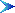 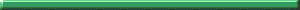 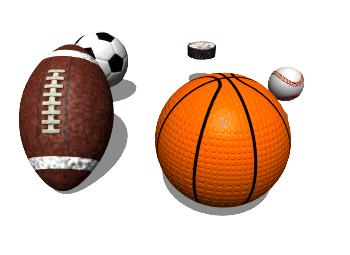 Ζώα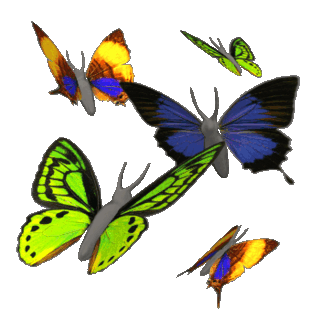 